Межрайонная ИФНС России № 7 по Красноярскому краю приглашает налогоплательщиков принять участие в вебинарах, проводимых Управлением ФНС России по Красноярскому краю:О проведении Вебинаров в августе 2021 года16 августа 2021 года в 11.00Применение общей и упрощенной систем налогообложения религиозными организациями. Особенности исчисления налога на доходы физических лиц».https://w.sbis.ru/webinar/160821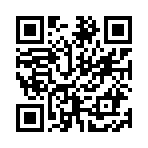 18 августа 2021 года в 11.00«Актуальные вопросы по государственной регистрации юридических лиц и индивидуальных предпринимателей. Исключение недействующих предпринимателе	 из ЕГРИП. Порядок выдачи электронной подписи налогоплательщикам в Удостоверяющем центре ФНС России».https://w.sbis.ru/webinar/180821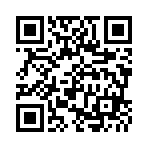 24 августа 2021 года в 11.00«Проблемы бизнеса, связанные с недостоверностью сведений в ЕГРЮЛ о себе и своих деловых партнерах. Урегулирование задолженности»https://w.sbis.ru/webinar/240821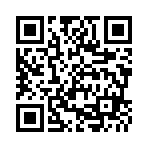 